Parish Church of St Alphege Solihull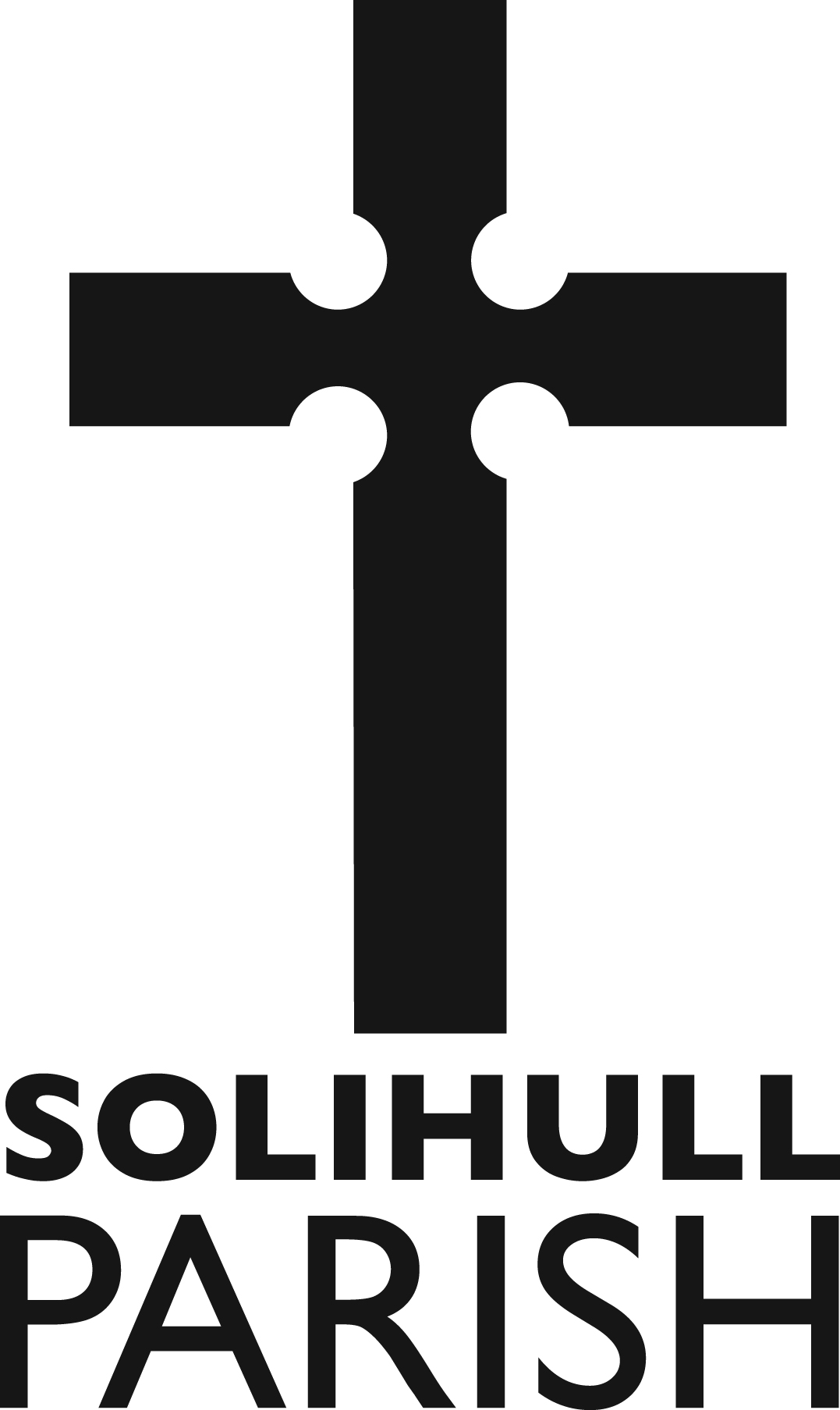 Sung EucharistThe Eucharist for Ordinary Time24th October 10.30amBible SundayOrder of Service Organ music before the service: Elegy - George Thalben-BallProcessional HymnThe GatheringThe GreetingPresident:	In the name of the Father,	and of the Son,	and of the Holy Spirit.Amen					The Lord be with you					and also with you.The president says a few words of welcome and introduces today’s service.Prayer of PreparationAll	Almighty God,to whom all hearts are open,all desires known,and from whom no secrets are hidden:cleanse the thoughts of our heartsby the inspiration of your Holy Spirit,that we may perfectly love you,and worthily magnify your holy name;through Christ our Lord.AmenPrayers of PenitenceHear the words of comfort our Saviour Christ saysto all who truly turn to him:Come to me, all who labour and are heavy laden,and I will give you rest.Matthew 11.28My brothers and sisters,as we prepare to celebrate the presence of Christin word and sacrament,let us call to mind and confess our sins.Silence is keptAll   	Almighty God, our heavenly Father,we have sinned against you,through our own fault,in thought, and word, and deed,and in what we have left undone.We are heartily sorry,and repent of all our sins.For your Son our Lord Jesus Christ’s sake,forgive us all that is past;and grant that we may serve you in newness of lifeto the glory of your name.Amen.Absolution	Almighty God,who forgives all who truly repent,have mercy upon you,✚ pardon and deliver you from all your sins,confirm and strengthen you in all goodness,and keep you in life eternal;through Jesus Christ our Lord.All	AmenGloriaWe stand to sing the Gloria.The CollectThe president prays the Collect for the Day.Blessed Lord, who caused all holy scriptures to be written for our learning: help us to hear them, to read, mark, learn and inwardly digest them that, through patience, and the comfort of your holy word, we may embrace and for ever hold fast the hope of everlasting life, which you have given us in our Saviour Jesus Christ, who is alive and reigns with you, in the unity of the Holy Spirit, one God, now and for ever.The Liturgy of the Word2 Tim. 3.14-4.5But as for you, continue in what you have learned and firmly believed, knowing from whom you learned it, and how from childhood you have known the sacred writings that are able to instruct you for salvation through faith in Christ Jesus. All scripture is inspired by God and is useful for teaching, for reproof, for correction, and for training in righteousness, so that everyone who belongs to God may be proficient, equipped for every good work. In the presence of God and of Christ Jesus, who is to judge the living and the dead, and in view of his appearing and his kingdom, I solemnly urge you: proclaim the message; be persistent whether the time is favourable or unfavourable; convince, rebuke, and encourage, with the utmost patience in teaching. For the time is coming when people will not put up with sound doctrine, but having itching ears, they will accumulate for themselves teachers to suit their own desires and will turn away from listening to the truth and wander away to myths. As for you, always be sober, endure suffering, do the work of an evangelist, carry out your ministry fully. At the end of the reading:This is the word of the Lord.Thanks be to God.The GospelPlease stand as able.  Hear the Gospel of our Lord Jesus Christ according to N.Glory to you, O Lord.John 5.36b-endBut I have a testimony greater than John’s. The works that the Father has given me to complete, the very works that I am doing, testify on my behalf that the Father has sent me. And the Father who sent me has himself testified on my behalf. You have never heard his voice or seen his form, and you do not have his word abiding in you, because you do not believe him whom he has sent. ‘You search the scriptures because you think that in them you have eternal life; and it is they that testify on my behalf. Yet you refuse to come to me to have life. I do not accept glory from human beings. But I know that you do not have the love of God in you. I have come in my Father’s name, and you do not accept me; if another comes in his own name, you will accept him. How can you believe when you accept glory from one another and do not seek the glory that comes from the one who alone is God? Do not think that I will accuse you before the Father; your accuser is Moses, on whom you have set your hope. If you believed Moses, you would believe me, for he wrote about me. But if you do not believe what he wrote, how will you believe what I say?’ At the end of the Gospel reading:This is the Gospel of the Lord.Praise to you, O Christ.SermonCreedLet us declare our faith in God.  All   We believe in God the Father,from whom every familyin heaven and on earth is named.We believe in God the Son,who lives in our hearts through faith,and fills us with his love.We believe in God the Holy Spirit,who strengthens uswith power from on high.We believe in one God;Father, Son and Holy Spirit.Amen.IntercessionsThese words may be used at the end of the Intercessions:Merciful Father,Accept these prayers for the sake of your Sonour saviour Jesus Christ.Amen.The Liturgy of the SacramentThe PeaceBlessed are the peacemakers:they shall be called children of God.We meet in the name of Christ and share his peace.The peace of the Lord be always with you.And also with you.Offertory HymnPrayer at the Preparation of the TableWise and gracious God,you spread a table before us;nourish your people with the word of lifeand the bread of heaven.Amen.The Eucharistic PrayerThe Lord is here.His Spirit is with us.Lift up your hearts.We lift them to the Lord.Let us give thanks to the Lord our God.It is right to give thanks and praise.Father, you made the world and love your creation.You gave your Son Jesus Christ to be our Saviour.His dying and rising have set us free from sin and death.And so we gladly thank you,with saints and angels praising you, and singing:We praise and bless you, loving Father,through Jesus Christ, our Lord;and as we obey his command,send your Holy Spirit,that broken bread and wine outpouredmay be for us the body and blood of your dear Son.On the night before he died he had supper with his friendsand, taking bread, he praised you.He broke the bread, gave it to them and said:Take, eat; this is my body which is given for you;do this in remembrance of me.When supper was ended he took the cup of wine.Again he praised you, gave it to them and said:Drink this, all of you;this is my blood of the new covenant,which is shed for you and for many for the forgiveness of sins.Do this, as often as you drink it, in remembrance of me.So, Father, we remember all that Jesus did,in him we plead with confidence his sacrificemade once for all upon the cross.Bringing before you the bread of life and cup of salvation,we proclaim his death and resurrectionuntil he comes in glory.Great is the mystery of faith:All	Christ has died:Christ is risen:Christ will come again.Lord of all life,help us to work together for that daywhen your kingdom comesand justice and mercy will be seen in all the earth.Look with favour on your people,gather us in your loving armsand bring us with St Alphege… and all the saintsto feast at your table in heaven.Through Christ, and with Christ, and in Christ,in the unity of the Holy Spirit,all honour and glory are yours, O loving Father,for ever and ever.All 	Amen.A bell is rung to signify the sacramental presence of Christ, followed by a moment of stillness.The Lord’s PrayerLet us pray for the coming of God’s kingdomin the words our Saviour taught us.Our Father, who art in heaven,hallowed be thy name; thy kingdom come;thy will be done; on earth as it is in heaven.Give us this day our daily bread.And forgive us our trespasses,as we forgive those who trespass against us.And lead us not into temptation; but deliver us from evil.For thine is the kingdom, the power and the glory,for ever and ever.  Amen.The Breaking of BreadThe celebrant breaks the consecrated bread.We break this breadto share in the body of Christ.Though we are many, we are one body,because we all share in one bread.The InvitationJesus is the Lamb of Godwho takes away the sin of the world.Blessed are those who are called to his supper.Lord, I am not worthy to receive you,but only say the word, and I shall be healed.These or other words may be said to those watching the service at home.For most of us participating at home, it may feel strange to be invited to Communion, not through the physical bread and wine we can touch, but in a Spiritual Communion with God who always comes to meet us wherever we are.There are no special words or prayers for this, all the Church has ever thought necessary is true desire, lively faith and genuine love. Come honestly before God the way you know how. You may like to pray quietly using this prayer to help you:Lord, you stand at the door of my heart and knock. You wait for me and only I can let you in. I believe and trust in you and ask you now to fill me with presence. Feed me with your body and unite me in your blood, that I may be your blessing to a world in need. Amen.Confession of St Thomas Jn. 20:28The celebrant raises the paten and chalice and says The Body and Blood of Christ.Amen.The Giving of CommunionOnly the celebrant receives Communion under both kinds. Others present receive under the form of the consecrated bread.Agnus DeiCommunion HymnPost-Communion PrayerThe president will pray this week’s post-communion prayer. God of all grace, your Son Jesus Christ fed the hungry with the bread of his life and the word of his kingdom: renew your people with your heavenly grace, and in all our weakness sustain us by your true and living bread; who is alive and reigns, now and for ever.All		Lord,we have broken your breadand received your life.By the power of your Spiritkeep us always in your love;through Jesus Christ our Lord.Amen.DismissalNoticesThe celebrant will give the details of any particularly important notices and read any Banns of Marriage.Final HymnThe BlessingNow may the Lord of peace himselfgive you peace at all times and in every way.The Lord be with you all;and the blessing of God almighty,✚ the Father, the Son, and the Holy Spirit,be among you and remain with you always.All   Amen.Go in peace to love and serve the Lord.All   In the name of Christ. Amen.Organ Voluntary: Con Moto Maestoso from Sonata No.3 - MendelssohnGrowing Disciples, Building Community, Transforming Liveswww.solihullparish.org.uklinktr.ee/solihullparishGlory, glory to God,Glory to God in the highest,peace to his people on earth,peace to his people on earth.Lord God, heavenly King, almighty God and Father, we worship you, we give you thanks, we praise you for your glory. Glory, glory to God,Glory to God in the highest,peace to his people on earth,peace to his people on earth.Lord Jesus Christ, only Son of the Father, Lord God, Lamb of God, you take away the sin of the world: have mercy on us; you are seated at the right hand of God the right hand of God the Father: receive our prayer. You alone are the Holy One, you alone are the Lord,you alone are the Most High, Jesus Christ, with the Holy Spirit,in the glory of God the Father.Amen, Amen, A---men.Glory, glory to God,Glory to God in the highest,peace to his people on earth,peace to his people on earth.Music by Chris BellHoly, Holy, Holy Lord. God of power and might. Heaven and earth are full of your glory, Hosanna in the highest. Blessed is he who comes in the name of the Lord. Hosanna in the highest. Music by Chris BellLamb of God you take away the sins of the world, have mercy on us. Lamb of God you take away the sins of the world, have mercy on us. Lamb of God you take away the sins of the world, grant us peace.Music by Dom Gregory Murray